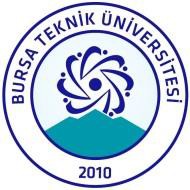 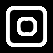 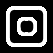 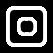 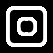 T.C.BURSA TEKNİK ÜNİVERSİTESAsli Devlet Memurluğuna AtananlarınYEMİN BELGESİTürkiye Cumhuriyeti Anayasasına, Atatürk İnkılap Ve İlkelerine, Anayasada ifadesi Bulunan Türk Milliyetçiliğine Sadakatle Bağlı Kalacağıma; Türkiye Cumhuriyeti Kanunlarını Milletin Hizmetinde Olarak Tarafsız Ve Eşitlik ilkelerine Bağlı Kalarak Uygulayacağıma; Türk Milletinin Milli, Ahlaki, İnsani, Manevi Ve Kültürel Değerlerini Benimseyip, Koruyup Bunları Geliştirmek için Çalışacağıma; İnsan Haklarına Ve Anayasanın Temel İlkelerine Dayanan Milli, Demokratik, Laik Bir Hukuk Devleti Olan Türkiye Cumhuriyetine Karşı Görev Ve Sorumluluklarımı Bilerek, Bunları Davranış Halinde Göstereceğime Namusum Ve Şerefim Üzerine Yemin Ederim.Tarih	:Adı Soyadı	:İmza	: